  ANEXO 1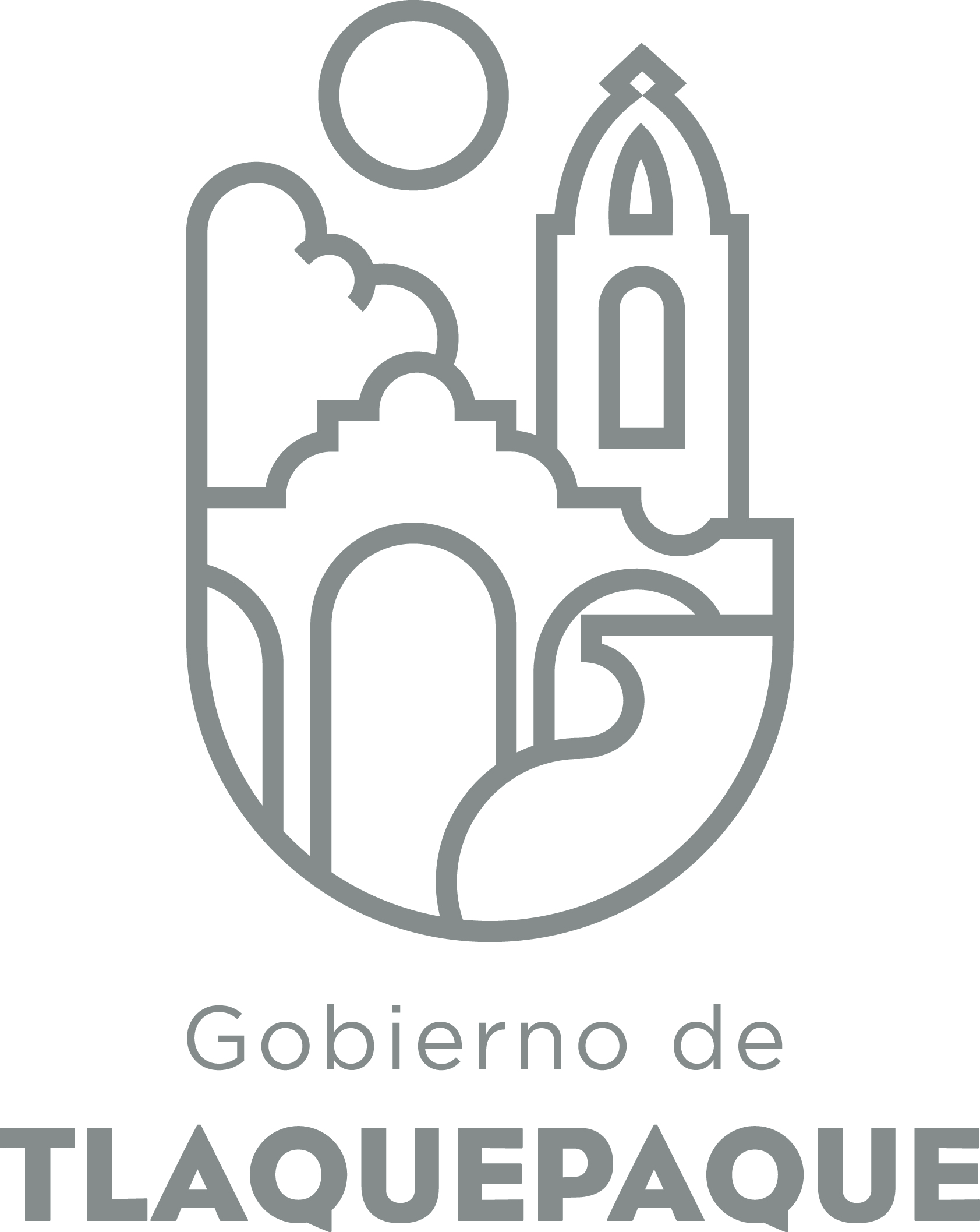 
1.- DATOS GENERALESANEXO 22.- OPERACIÓN DE LA PROPUESTARecursos empleados para la realización del Programa/Proyecto/Servicio/Campaña (PPSC) DIRECCIÓN GENERAL DE POLÍTICAS PÚBLICASCARATULA PARA LA ELABORACIÓN DE PROYECTOS.A)Nombre del programa/proyecto/servicio/campañaA)Nombre del programa/proyecto/servicio/campañaA)Nombre del programa/proyecto/servicio/campañaA)Nombre del programa/proyecto/servicio/campañaPrograma Emprende TlaquepaquePrograma Emprende TlaquepaquePrograma Emprende TlaquepaquePrograma Emprende TlaquepaquePrograma Emprende TlaquepaquePrograma Emprende TlaquepaqueEjeEje33B) Dirección o Área ResponsableB) Dirección o Área ResponsableB) Dirección o Área ResponsableB) Dirección o Área ResponsableUnidad de Inversión y EmprendimientoUnidad de Inversión y EmprendimientoUnidad de Inversión y EmprendimientoUnidad de Inversión y EmprendimientoUnidad de Inversión y EmprendimientoUnidad de Inversión y EmprendimientoEstrategiaEstrategia3.43.4C)  Problemática que atiende la propuestaC)  Problemática que atiende la propuestaC)  Problemática que atiende la propuestaC)  Problemática que atiende la propuestaPoca cultura cooperativa y organizativa para la producción y organización ---} Pocas opciones de autoempleo ---} Desigualdad y deterioro económicoPoca cultura cooperativa y organizativa para la producción y organización ---} Pocas opciones de autoempleo ---} Desigualdad y deterioro económicoPoca cultura cooperativa y organizativa para la producción y organización ---} Pocas opciones de autoempleo ---} Desigualdad y deterioro económicoPoca cultura cooperativa y organizativa para la producción y organización ---} Pocas opciones de autoempleo ---} Desigualdad y deterioro económicoPoca cultura cooperativa y organizativa para la producción y organización ---} Pocas opciones de autoempleo ---} Desigualdad y deterioro económicoPoca cultura cooperativa y organizativa para la producción y organización ---} Pocas opciones de autoempleo ---} Desigualdad y deterioro económicoLínea de AcciónLínea de AcciónC)  Problemática que atiende la propuestaC)  Problemática que atiende la propuestaC)  Problemática que atiende la propuestaC)  Problemática que atiende la propuestaPoca cultura cooperativa y organizativa para la producción y organización ---} Pocas opciones de autoempleo ---} Desigualdad y deterioro económicoPoca cultura cooperativa y organizativa para la producción y organización ---} Pocas opciones de autoempleo ---} Desigualdad y deterioro económicoPoca cultura cooperativa y organizativa para la producción y organización ---} Pocas opciones de autoempleo ---} Desigualdad y deterioro económicoPoca cultura cooperativa y organizativa para la producción y organización ---} Pocas opciones de autoempleo ---} Desigualdad y deterioro económicoPoca cultura cooperativa y organizativa para la producción y organización ---} Pocas opciones de autoempleo ---} Desigualdad y deterioro económicoPoca cultura cooperativa y organizativa para la producción y organización ---} Pocas opciones de autoempleo ---} Desigualdad y deterioro económicoNo. de PP EspecialNo. de PP EspecialD) Ubicación Geográfica / Cobertura  de ColoniasD) Ubicación Geográfica / Cobertura  de ColoniasD) Ubicación Geográfica / Cobertura  de ColoniasD) Ubicación Geográfica / Cobertura  de ColoniasTodo el Municipio de San Pedro TlaquepaqueTodo el Municipio de San Pedro TlaquepaqueTodo el Municipio de San Pedro TlaquepaqueTodo el Municipio de San Pedro TlaquepaqueTodo el Municipio de San Pedro TlaquepaqueTodo el Municipio de San Pedro TlaquepaqueVinc al PNDVinc al PNDE) Nombre del Enlace o ResponsableE) Nombre del Enlace o ResponsableE) Nombre del Enlace o ResponsableE) Nombre del Enlace o ResponsableIvan Gilberto Aguilar Orejel, (33) 38379393 Ext. 7199 emprendurismo.tlaquepaque@gmail.comIvan Gilberto Aguilar Orejel, (33) 38379393 Ext. 7199 emprendurismo.tlaquepaque@gmail.comIvan Gilberto Aguilar Orejel, (33) 38379393 Ext. 7199 emprendurismo.tlaquepaque@gmail.comIvan Gilberto Aguilar Orejel, (33) 38379393 Ext. 7199 emprendurismo.tlaquepaque@gmail.comIvan Gilberto Aguilar Orejel, (33) 38379393 Ext. 7199 emprendurismo.tlaquepaque@gmail.comIvan Gilberto Aguilar Orejel, (33) 38379393 Ext. 7199 emprendurismo.tlaquepaque@gmail.comVinc al PEDVinc al PEDF) Objetivo específicoF) Objetivo específicoF) Objetivo específicoF) Objetivo específicoEmprendedores financiadosEmprendedores financiadosEmprendedores financiadosEmprendedores financiadosEmprendedores financiadosEmprendedores financiadosVinc al PMetDVinc al PMetDG) Perfil de la población atendida o beneficiariosG) Perfil de la población atendida o beneficiariosG) Perfil de la población atendida o beneficiariosG) Perfil de la población atendida o beneficiariosEmprendedores y MicroempresariosEmprendedores y MicroempresariosEmprendedores y MicroempresariosEmprendedores y MicroempresariosEmprendedores y MicroempresariosEmprendedores y MicroempresariosEmprendedores y MicroempresariosEmprendedores y MicroempresariosEmprendedores y MicroempresariosEmprendedores y MicroempresariosH) Tipo de propuestaH) Tipo de propuestaH) Tipo de propuestaH) Tipo de propuestaH) Tipo de propuestaJ) No de BeneficiariosJ) No de BeneficiariosK) Fecha de InicioK) Fecha de InicioK) Fecha de InicioFecha de CierreFecha de CierreFecha de CierreFecha de CierreProgramaCampañaServicioProyectoProyectoHombresMujeres01/01/201701/01/201701/01/201731/12/201731/12/201731/12/201731/12/2017x55FedEdoMpioXxxxI) Monto total estimadoI) Monto total estimadoI) Monto total estimado$234,000$234,000Fuente de financiamientoFuente de financiamientoXA) Principal producto esperado (base para el establecimiento de metas) Número de emprendedores y MicroempresariosNúmero de emprendedores y MicroempresariosNúmero de emprendedores y MicroempresariosNúmero de emprendedores y MicroempresariosB)Actividades a realizar para la obtención del producto esperadoDiseño de la campaña de promoción del financiamientoPromoción del financiamientoIntegración de expedientes completos para obtener el financiamiento.Sesiones de Subcomité de Crédito para la revisión previa de proyectos.Sesiones de Comité Técnico para la aprobación de proyectosEntrega de recursos financiados a emprendedores.Administración de pagos, cobranza, seguimiento a proyectos.Diseño de la campaña de promoción del financiamientoPromoción del financiamientoIntegración de expedientes completos para obtener el financiamiento.Sesiones de Subcomité de Crédito para la revisión previa de proyectos.Sesiones de Comité Técnico para la aprobación de proyectosEntrega de recursos financiados a emprendedores.Administración de pagos, cobranza, seguimiento a proyectos.Diseño de la campaña de promoción del financiamientoPromoción del financiamientoIntegración de expedientes completos para obtener el financiamiento.Sesiones de Subcomité de Crédito para la revisión previa de proyectos.Sesiones de Comité Técnico para la aprobación de proyectosEntrega de recursos financiados a emprendedores.Administración de pagos, cobranza, seguimiento a proyectos.Diseño de la campaña de promoción del financiamientoPromoción del financiamientoIntegración de expedientes completos para obtener el financiamiento.Sesiones de Subcomité de Crédito para la revisión previa de proyectos.Sesiones de Comité Técnico para la aprobación de proyectosEntrega de recursos financiados a emprendedores.Administración de pagos, cobranza, seguimiento a proyectos.Indicador de Resultados vinculado al PMD según Línea de Acción Indicador vinculado a los Objetivos de Desarrollo Sostenible AlcanceCorto PlazoMediano PlazoMediano PlazoLargo PlazoAlcanceXC) Valor Inicial de la MetaValor final de la MetaValor final de la MetaNombre del indicadorFormula del indicador01010Número de emprendedores financiadosClave de presupuesto determinada en Finanzas para la etiquetación de recursosClave de presupuesto determinada en Finanzas para la etiquetación de recursosClave de presupuesto determinada en Finanzas para la etiquetación de recursosCronograma Anual  de ActividadesCronograma Anual  de ActividadesCronograma Anual  de ActividadesCronograma Anual  de ActividadesCronograma Anual  de ActividadesCronograma Anual  de ActividadesCronograma Anual  de ActividadesCronograma Anual  de ActividadesCronograma Anual  de ActividadesCronograma Anual  de ActividadesCronograma Anual  de ActividadesCronograma Anual  de ActividadesCronograma Anual  de ActividadesD) Actividades a realizar para la obtención del producto esperado 201720172017201720172017201720172017201720172017D) Actividades a realizar para la obtención del producto esperado ENEFEBMZOABRMAYJUNJULAGOSEPOCTNOVDICDiseño de la campaña de promoción del financiamientoXPromoción del financiamientoXIntegración de expedientes completos para obtener el financiamiento.XXXSesiones de Subcomité de Crédito para la revisión previa de proyectos.XXXSesiones de Comité Técnico para la aprobación de proyectosXXXEntrega de recursos financiados a emprendedoresXXXAdministración de pagos, cobranza, seguimiento a proyectos.XXXXXXXXXXXXE) Recursos HumanosNúmero F) Recursos MaterialesNúmero/LitrosTipo de financiamiento del recursoTipo de financiamiento del recursoG) Recursos Financieros MontoE) Recursos HumanosNúmero F) Recursos MaterialesNúmero/LitrosProveeduría Fondo RevolventeG) Recursos Financieros MontoPersonal que participa en éste PPSC2 PersonasMateriales y SuministrosXMonto total del Recurso obtenido mediante el fondo REVOLVENTE que se destina a éste PPSC$234,000Personal que participa en éste PPSC2 PersonasServicios GeneralesXMonto total del Recurso obtenido mediante el fondo REVOLVENTE que se destina a éste PPSC$234,000Personal que participa en éste PPSC2 PersonasBienes Muebles, Inmuebles e IntangiblesXMonto total del Recurso obtenido mediante el fondo REVOLVENTE que se destina a éste PPSC$234,000